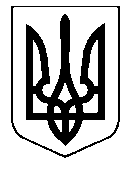                                                                           проектУКРАЇНАНОСІВСЬКА  МІСЬКА  РАДАНОСІВСЬКОГО  РАЙОНУ ЧЕРНІГІВСЬКОЇ  ОБЛАСТІВИКОНАВЧИЙ  КОМІТЕТР І Ш Е Н Н Я  16 серпня 2018 року	м. Носівка	№ Про вилучення з оперативногоуправління відділу освіти, сім’ї, молоді та спорту Носівської  міської  радирухомого майна	Відповідно до статті 29 Закону України «Про місцеве самоврядування в Україні»,  з метою ефективного використання майна комунальної власності, враховуючи клопотання відділу освіти, молоді та спорту Носівська міська рада, виконавчий комітет міської ради  вирішив:1.  Погодити припинення права оперативного управління та  вилучити з відділу освіти, сім’ї, молоді та спорту Носівської міської ради рухоме майно згідно додатку 1.2. Погодити передачу в оперативне управління Територіального центру соціального обслуговування  Носівської  міської  ради (з подальшим взяттям на баланс) рухомого майна згідно додатку 2.3. Погодити кандидатури до складу комісії по прийому - передачі рухомого майна в оперативне управління Територіального центру соціального обслуговування Носівської міської ради згідно додатку 3.4. Подати проект рішення  з даного питання на розгляд постійних комісій та сесії міської ради. 5. Контроль за виконанням даного рішення покласти на заступника міського голови з питань гуманітарної сфери Міщенко Л.В. Міський голова                                                            В.М. Ігнатченко             Додаток 1до рішення виконавчого комітетувід 16 серпня 2018 року №___ Перелік окремо визначеного майна, що підлягає вилученню з оперативного управління відділу освіти, сім’ї, молоді та спорту Носівської міської ради В.о. начальника   відділу освіти, сім’ї, молоді та спорту                                                   О.В. Гузь    Додаток 2до рішення виконавчого комітетувід 16 серпня 2018 року №___ Перелік окремо визначеного майна, що підлягає передачі в оперативне управління Територіального центру соціального обслуговування Носівської міської радиВ.о. начальника   відділу освіти, сім’ї, молоді та спорту                                                   О.В. ГузьДодаток 3до рішення виконавчого комітетувід16 серпня 2018 року №___ Склад комісії по прийманню-передачі комунального майна№ п/пНайменуванняОд. виміруКількістьІнвентарний номер1Машина швейнашт1104900212Машина швейнашт1104900223Машина швейнашт110490025№ п/пНайменуванняОд. виміруКількістьІнвентарний номер1Машина швейнашт1104900212Машина швейнашт1104900223Машина швейнашт110490025Голова комісії:Міщенко Людмила Володимирівназаступник міського голови з питань гуманітарної сфериЧлени комісії:Матюха Володимир Павловичначальник групи централізованого господарського обслуговування відділу освіти, сім’ї, молоді та спорту Носівської міської радиКебкал Наталія Юріївнабухгалтер відділу освіти, сім’ї, молоді та спорту Носівської міської радиТонконог Оксана Михайлівна директор Територіального центру соціального обслуговування Носівської міської радиБражник Раїса Василівнаголовний бухгалтер централізованої бухгалтерії відділу соціального захисту населення Носівської міської радиГавриленко Олена Михайлівнабухгалтер централізованої бухгалтерії відділу соціального захисту населення Носівської міської ради